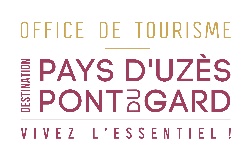 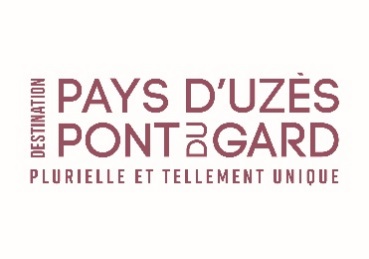 FORMULAIRE DE RENSEIGNEMENTS         Meublés / GîtesIdentification de la structureJe possède un flyer :               [  ] oui                    [  ] non              [  ] En création Contacts Gérant (non diffusés)Descriptif commercialDescriptif court : 255 caractères (ce descriptif sera utilisé pour tous les supports de communication papier et numériques au niveau local, départemental et régional)Descriptif détaillé : informations complémentaires que vous souhaitez apporter à notre connaissanceDescriptifs thématisés: Classement "Atout France" : Cocher le critère correspondant à votre offre :Date de dernière visite : Type de label et référentiel : Labels Tourisme et Handicap : Tourisme adapté : Nb. pers. pouvant être accueillies simultanément en fauteuil roulant : PrésentationTypes d'habitation : Capacités : PrestationsÉquipements : Services : Conforts : Types de clientèle : Langues parlées : Animaux acceptés : Oui/Non                                            Animaux acceptés avec supplément : Oui/NonConditions d'accueil des animaux : OuvertureOuvert toute l'année : Oui / NonPériodes d'ouvertures : Tarifs Complément tarifs : Modes de paiement : Fait le  ____  /  ____  /  ________SignatureLes informations fournies dans ce questionnaire sont potentiellement publiées et seront centralisées dans la base Apidae. Elles pourront être exploitées par différents partenaires. Merci de votre collaborationMoyens de communicationCoordonnéesNom structure Adresse structureTéléphone / portableMélSite web (URL)Page facebookGoogle +TwitterTripadvisorGéolocalisation : Latitude : Longitude APE/NAF : RCS : SIRET : CivilitéNomPrénomFonctionMoyens communicationtelmailportAdresse ThèmeDescriptifNouveauté 2022   [  ] Gîtes de France         [  ] 1 épi         [  ] 2 épis         [  ] 3 épis         [  ] 4 épis         [  ] 5 épisSurface de l’hébergementCapacité maximum possible de personnesNombre de chambre Nombre lits doubles  (précisez les dimensions)Nombre lits simples Nombre wc Nombre de salle de bains    [  ] Accès Internet WifiPériode d’ouverture Période de fermetureLibellé tarifaireMinimum (€)Maximum (€)Personne supplémentaireNuitéeWeek-endSemaineAnimaux  [  ] Ticket restaurant